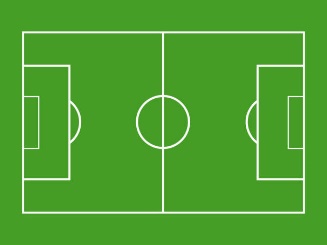 Khu STEM